[ Event Name][Theme][Location][Date]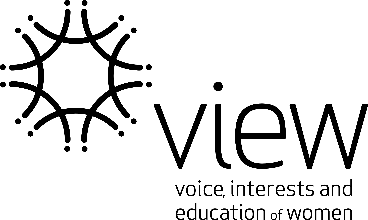 GALA/ CONFERENCE
SUGGESTED AGENDATimeSegmentResponsible[Start-End](2 min)Welcome to Country[Start-End] (2 min)National Anthem (optional)[Start-End] (2 min)VIEW Pledge [Start-End] (2 min)VIEW Grace (optional)[Start-End] (5 min)Welcome and introductions[Start-End] (15 min)Zone Councillor reports (Gala)[Start-End] (15 min)National Councillor’s presentation (Zone Conference)[Start-End] (15 min)Club President’s Reports (Zone Conference)[Start-End] (10 min)Presentation of Decade Badges (optional)[Start-End] (40 min)LUNCH[Start-End] (5 min)Lucky Door Draw[Start-End] (10 min)Zone Conference – Workshop / Speaker[Start-End] (10 min)Gala – Speaker / Entertainment[Start-End] (5 min)Raffle Draw[Start-End] (2 min)Thank you [Start-End] (2 min)Travel safely